Instrukcja bhp zasady ergonomii przy pracy z komputeremO czym należy wiedzieć i pamiętać Praca przy komputerze, wykonywana codziennie dłużej niż 4 godziny, może być uciążliwa, gdyż: intensywna praca wzrokowa może powodować dolegliwości wzroku, bóle głowy, zmęczenie i znużenie, długotrwałe unieruchomienie może być przyczyną dolegliwości pleców, barków, kręgosłupa, spłycenia oddechu, spowolnienia krążenia, zwłaszcza w obrębie nóg, zła organizacja pracy, szybkie tempo, presja terminów, odosobnienie podczas pracy, złe oprogramowanie, brak wsparcia w trudnych sytuacjach, mogą powodować stres prowadzący do zmęczenia, znużenia, frustracji, wypalenia zawodowego.Jeżeli: odczuwasz po pracy bóle głowy, dolegliwości oczu (pieczenie, łzawienie itp.) - zwróć szczególną uwagę na oświetlenie pomieszczenia i dokumentów, kontrasty i odbicia na ekranie, odległość i kąt, pod jakim obserwujesz ekran komputera, odczuwasz bóle pleców, kręgosłupa, drętwienie nóg - zwróć uwagę na swoje stanowisko, zwłaszcza na wysokość siedziska, odchylenie oparcia oraz podnóżek, odczuwasz napięcie psychiczne, zmęczenie - zwróć uwagę na organizację swojej pracy, tempo, presję czasu, stosunki w zespole.Aby zmniejszyć uciążliwość pracy, należy:krok 1 przejrzeć trójkolorową listę kontrolną; służy ona do określenia problemu, jego analizy i oceny według załączonego klucza, przejrzeć rysunki, które pokazują prawidłowe rozwiązania (nieprawidłowe - przekreślone),krok 2 sprawdzić swoje stanowisko i organizację pracy, porównać z proponowanymi rozwiązaniami,krok 3 poprawić wszystkie elementy stanowiska i organizacji możliwe do zmiany we własnym zakresie, zgłosić przełożonemu problemy, których nie można rozwiązać samemu.Klucz do oceny ergonomicznejWarunki pracy są do zaakceptowaniaWarunki pracy są do zaakceptowaniaWarunki pracy nie są optymalneWarunki pracy są nieodpowiednieObciążenie w zakresie analizowanego czynnika nie powinno powodować dyskomfortu, nadmiernego zmęczenia, stresu.
Nie ma potrzeby zmian.Obciążenie w zakresie analizowanego czynnika nie powinno powodować dyskomfortu, nadmiernego zmęczenia, stresu.
Nie ma potrzeby zmian.Obciążenie w zakresie uciążliwego czynnika może powodować nadmierne zmęczenie i stres. Potrzebna jest analiza, ocena problemu i poprawa, zwłaszcza w zakresie regulacji wysokości siedziska, oświetlenia, tempa pracy, częstości i czasu trwania czynności oraz przerw w pracy.Czynniki uciążliwe powodują dyskomfort, bóle mięśniowo-szkieletowe, w tym kręgosłupa oraz nadmierne zmęczenie i stres.
Konieczna jest szczegółowa analiza czynników uciążliwych oraz wprowadzenie zmian. Problemy należy zgłosić przełożonemu.Sprawdź, czy twoje stanowisko pracy z komputerem jest ergonomiczne Sprawdź, czy twoje stanowisko pracy z komputerem jest ergonomiczne Sprawdź, czy twoje stanowisko pracy z komputerem jest ergonomiczne Sprawdź, czy twoje stanowisko pracy z komputerem jest ergonomiczne Sprawdź, czy twoje stanowisko pracy z komputerem jest ergonomiczne Sprawdź, czy twoje stanowisko pracy z komputerem jest ergonomiczne Sprawdź, czy twoje stanowisko pracy z komputerem jest ergonomiczne Sprawdź, czy twoje stanowisko pracy z komputerem jest ergonomiczne Sprawdź, czy twoje stanowisko pracy z komputerem jest ergonomiczne Sprawdź, czy twoje stanowisko pracy z komputerem jest ergonomiczne Sprawdź, czy twoje stanowisko pracy z komputerem jest ergonomiczne Sprawdź, czy twoje stanowisko pracy z komputerem jest ergonomiczne 
Przykłady organizacji przestrzennej i układów stanowisk komputerowych 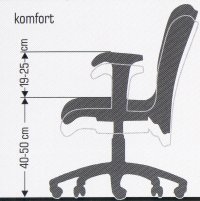 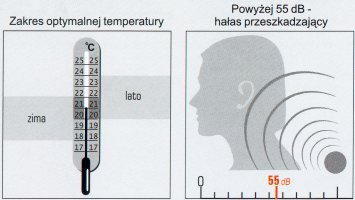 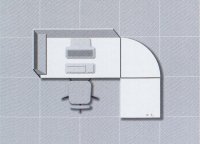 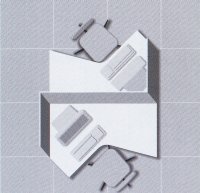 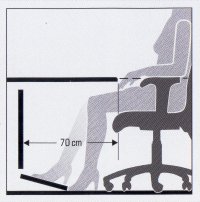 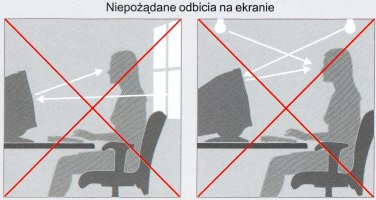 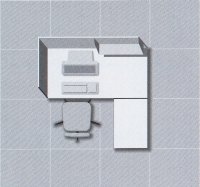 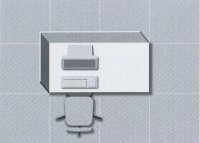 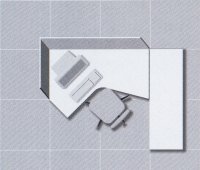 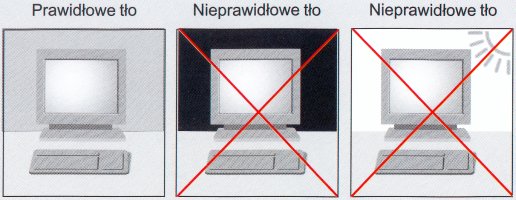 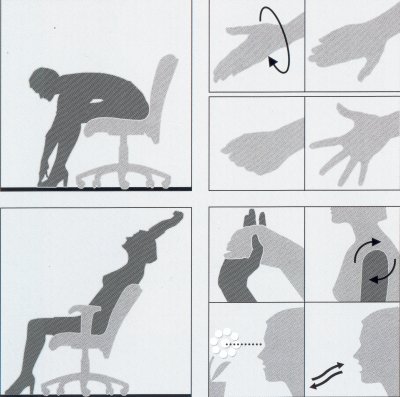 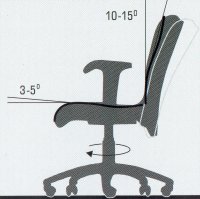 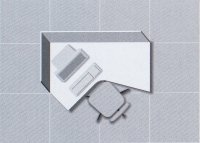 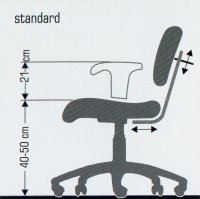 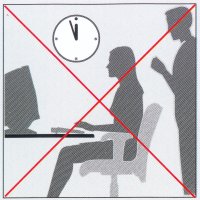 